Licensing, Public Protection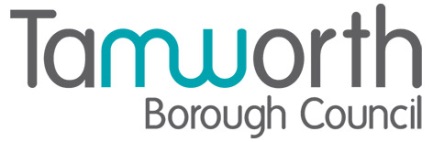 Tamworth Borough CouncilMarmion House, Lichfield StreetTamworth, StaffordshireB79 7BZTelephone - 01827 709 445Email - publicprotection@tamworth.gov.ukIT IS AN OFFENCE, UNDER SECTION 158 OF THE LICENSING ACT 2003, TO MAKE A FALSE STATEMENT IN OR IN CONNECTION WITH THIS APPLICATION. THOSE WHO MAKE A FALSE STATEMENT MAY BE LIABLE ON SUMMARY CONVICTION TO A FINE OF ANY AMOUNT.  IT IS AN OFFENCE UNDER SECTION 24B OF THE IMMIGRATION ACT 1971] FOR A PERSON TO WORK WHEN THEY KNOW, OR HAVE REASONABLE CAUSE TO BELIEVE, THAT THEY ARE DISQUALIFIED FROM DOING SO BY REASON OF THEIR IMMIGRATION STATUS. THOSE WHO EMPLOY AN ADULT WITHOUT LEAVE OR WHO IS SUBJECT TO CONDITIONS AS TO EMPLOYMENT WILL BE LIABLE TO A CIVIL PENALTY UNDER SECTION 15 OF THE IMMIGRATION, ASYLUM AND NATIONALITY ACT 2006 AND, PURSUANT TO SECTION 21 OF THE SAME ACT, WILL BE COMMITTING AN OFFENCE WHERE THEY DO SO IN THE KNOWLEDGE, OR WITH REASONABLE CAUSE TO BELIEVE, THAT THE EMPLOYEE IS DISQUALIFIED. Application to vary a premises licence to specify an individual as designated premises supervisor under the Licensing Act 2003PLEASE READ THE FOLLOWING INSTRUCTIONS FIRSTBefore completing this form please read the guidance notes at the end of the form.If you are completing this form by hand please write legibly in block capitals. In all cases ensure that your answers are inside the boxes and written in black ink. Use additional sheets if necessary.You may wish to keep a copy of the completed form for your records. Application to vary a premises licence to specify an individual as designated premises supervisor under the Licensing Act 2003PLEASE READ THE FOLLOWING INSTRUCTIONS FIRSTBefore completing this form please read the guidance notes at the end of the form.If you are completing this form by hand please write legibly in block capitals. In all cases ensure that your answers are inside the boxes and written in black ink. Use additional sheets if necessary.You may wish to keep a copy of the completed form for your records. Application to vary a premises licence to specify an individual as designated premises supervisor under the Licensing Act 2003PLEASE READ THE FOLLOWING INSTRUCTIONS FIRSTBefore completing this form please read the guidance notes at the end of the form.If you are completing this form by hand please write legibly in block capitals. In all cases ensure that your answers are inside the boxes and written in black ink. Use additional sheets if necessary.You may wish to keep a copy of the completed form for your records. I / we  (full name(s) of premises licence holder)  (full name(s) of premises licence holder)  (full name(s) of premises licence holder)being the premises licence holder, apply to vary a premises licence to specify the individual named in this application as the premises supervisor under section 37 of the Licensing Act 2003being the premises licence holder, apply to vary a premises licence to specify the individual named in this application as the premises supervisor under section 37 of the Licensing Act 2003being the premises licence holder, apply to vary a premises licence to specify the individual named in this application as the premises supervisor under section 37 of the Licensing Act 2003Premises licence numberPremises licence numberPremises licence numberPart 1 – Premises detailsPart 1 – Premises detailsPart 1 – Premises detailsPostal address of premises or, if none, ordnance survey map reference or descriptionPostal address of premises or, if none, ordnance survey map reference or descriptionPostal address of premises or, if none, ordnance survey map reference or descriptionPost town   Post town   Post code (if known)       Telephone number (if any)Telephone number (if any)Telephone number (if any)Description of premises (please read guidance note 1)Description of premises (please read guidance note 1)Description of premises (please read guidance note 1)Part 2Part 2Full name of proposed designated premises supervisorNationalityPlace of birthDate of birthFull name of proposed designated premises supervisorNationalityPlace of birthDate of birthPersonal licence number of proposed designated premises supervisor and issuing authority of that licence (if any)Personal licence number of proposed designated premises supervisor and issuing authority of that licence (if any)Full name of existing designated premises supervisor (if any)Full name of existing designated premises supervisor (if any)Please tick yesPlease tick yesI would like this application to have immediate effect undersection 38 of the Licensing Act 2003I have enclosed the premises licence or relevant part of it(If you have not enclosed the premises licence, or relevant part of it, please give reasons why not)(If you have not enclosed the premises licence, or relevant part of it, please give reasons why not)Reasons why I have failed to enclose the premises licence or relevant part of itReasons why I have failed to enclose the premises licence or relevant part of itPlease tick yesPlease tick yesI have made or enclosed payment of the feeI will give a copy of this application to the chief officer of policeI have enclosed the consent form completed by the proposed premises supervisorI have enclosed the premises licence, or relevant part of it or explanationI will give a copy of this form to the existing premises supervisor, if anyI understand that if I do not comply with the above requirements my application will be rejectedPart 3 – Signatures   (please read guidance note 2)Signature of applicant or applicant’s solicitor or other duly authorised agent (See guidance note 3). If signing on behalf of the applicant please state in what capacity.Signature     …………………………………………………………………………………………………Date                  …………………………………………………………………………………………………Capacity           …………………………………………………………………………………………………For joint applicants signature of 2nd applicant 2nd applicant’s solicitor or other authorised agent (please read guidance note 4). If signing on behalf of the applicant please state in what capacity.Signature     …………………………………………………………………………………………………Date                  …………………………………………………………………………………………………Capacity           …………………………………………………………………………………………………Contact name (where not previously given) and postal address for correspondence associated with this application (please read guidance note 5)Contact name (where not previously given) and postal address for correspondence associated with this application (please read guidance note 5)Post townPost CodeTelephone number (if any)       Telephone number (if any)       If you would prefer us to correspond with you by e-mail your e-mail address (optional)      If you would prefer us to correspond with you by e-mail your e-mail address (optional)      Guidance notesDescribe the premises. For example the type of premises it is.The application form must be signed.An applicant’s agent (for example solicitor) may sign the form on their behalf provided that they have actual authority to do so.Where there is more than one applicant, both applicants or their respective agents must sign the application form.This is the address which we shall use to correspond with you about this application.